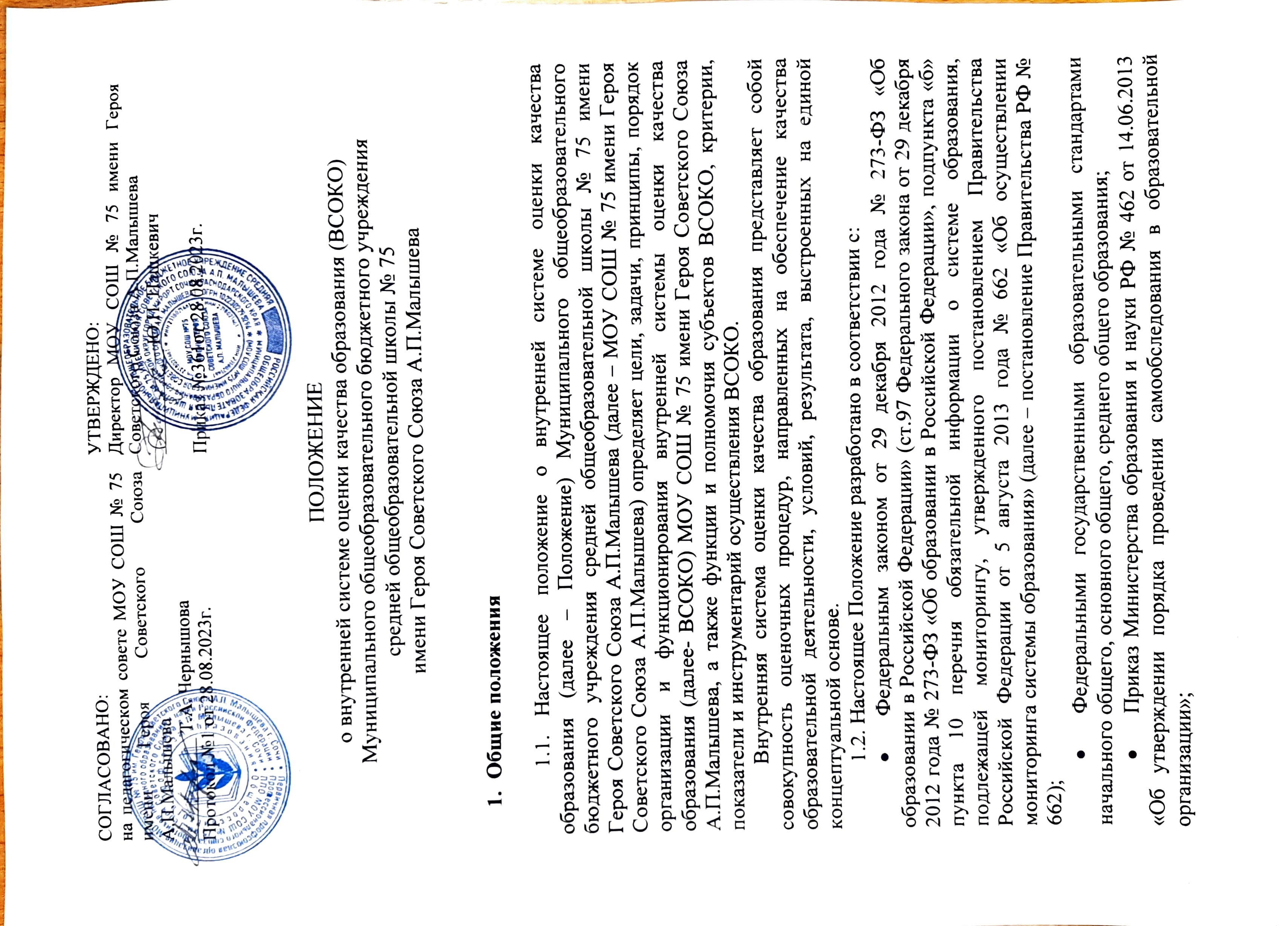 Приказ Министерства образования и науки России от 10.12.2013 № 1324 «Об утверждении показателей деятельности образовательной организации, подлежащей самообследованию»; Приказ Министерства просвещения РФ и Федеральной службы по надзору в сфере образования и науки от 06.05.2019 №590/219 «Об утверждении Методологии и критериев оценки качества общего образования в общеобразовательных организациях на основе практики международных исследований качества подготовки обучающихся»; Федеральной службы по надзору в сфере образования и науки № 1684 от 18 декабря 2019 года «Об осуществлении Федеральной службой по надзору в сфере образования и науки, Министерством просвещения Российской Федерации и Министерством науки и высшего образования Российской Федерации мониторинга системы образования в части результатов национальных и международных исследований качества образования и иных аналогичных оценочных мероприятий; Федеральной службой по надзору в сфере образования и науки управления оценки качества образования и контроля (надзора) за деятельностью органов государственной власти субъектов Российской Федерации (письмо от 20.04.2021г. №08-70 «О направлении материалов по организации мониторинга системы управления качеством образования органов местного самоуправления»). Уставом образовательной организации. o Положение учитывает: Методические рекомендации Федерального института оценки качества образования (ФГБОУ ФИОКО) по подготовке к проведению оценки механизмов управления качеством образования в субъектах Российской Федерации; Методологию и критерии оценки качества общего образования в МОУ СОШ №75 имени Героя Советского Союза А.П.Малышева на основе практики международных исследований качества подготовки обучающихся (утв. приказом Министерства просвещения РФ и Федеральной службы по надзору в сфере образования и науки от 06.05.2019г. №590/219 с изменениями от 24.12.2019 №1718/716 «Об утверждении Методологии и критериев оценки качества общего образования в общеобразовательных организациях на основе практики международных исследований качества подготовки обучающихся»); Рекомендации Минпросвещения РФ и Рособрнадзора РФ по основным подходам к формированию графика проведения оценочных процедур. Настоящее Положение рассмотрено Педагогическим советом и утверждено приказом директора МОУ СОШ №75 имени Героя Советского Союза А.П.Малышева. Настоящее Положение закрепляет основные направления и цели оценочной деятельности в МОУ СОШ №75 имени Героя Советского союзаА.П.Малышева, являющейся неотъемлемой частью системы управления качеством образования. МОУ СОШ №75 имени Героя Советского Союза А.П.Малышева основывается на следующих принципах: объективности, достоверности, открытости, полноты и системности информации; реалистичности требований, норм, показателей и инструментария оценки качества образования, их социальной и личностной значимости; надежности, прозрачности и оптимальности процедур оценки качества образования; учета 	индивидуальных 	особенностей 	развития 	отдельных обучающихся при оценке результатов их обучения и воспитания; доступности информации о состоянии и качестве образования для различных групп пользователей; рефлексивности, реализуемой через включение работников образовательной организации в критериальный самоанализ и самооценку своей деятельности с опорой на объективные критерии и показатели; повышения потенциала внутренней оценки, самооценки, самоанализа каждого работника образовательной организации; соблюдения морально-этических норм при проведении оценки качества образования в образовательной организации; соблюдения конфиденциальности при работе с базами персональных данных; непрерывности развития и интеграции в общероссийскую и региональную систему оценки качества образования. 	o 	Основными 	принципами 	формирования 	системы 	критериев (показателей и индикаторов) ВСОКО являются: ориентация на требования пользователей; учет потребностей системы образования (сопоставимость ВСОКО с федеральными, региональными критериями); минимизация системы критериев (показателей, индикаторов); инструментальность и технологичность используемых критериев (показателей, индикаторов) с учетом существующих возможностей автоматизированного сбора и обработки данных, методик измерений, анализа и интерпретации данных; оптимальность использования источников первичных данных для определения уровня качества образования. ВСОКО является главным источником информации для диагностики состояния образовательной деятельности и динамики ее развития, для принятия эффективных управленческих решений. Результаты ВСОКО представляются и размещаются на официальном сайте МОУ СОШ №75 имени Героя Советского СоюзаА.П.Малышева в отчете о самообследовании. К 	настоящему 	Положению 	ежегодно разрабатывается/корректируется план реализации ВСОКО, включая внутришкольный мониторинг качества образования и внутришкольного контроля. Настоящее Положение обязательно для исполнения работниками МОУ СОШ №75 имени Героя Советского Союза А.П.Малышева и рекомендовано для всех участников образовательных отношений. Текст настоящего Положения размещается на официальном сайте МОУ СОШ №75 имени Героя Советского Союза А.П.Малышева в сети Интернет.  Общие понятия, элементы, процедуры ВСОКО 	o 	ВСОКО МОУ СОШ №75 имени Героя Советского Союза А.П.Малышева включает в себя следующие основные структурные элементы: Текущий контроль и промежуточную аттестацию, Итоговую аттестацию, Административный внутренний контроль, Внутренний мониторинг качества образования, Независимую оценку качества образования. К числу процедур внешней оценки в структуре ВСОКО относятся: Государственная итоговая аттестация, Независимая оценка качества подготовки обучающихся, Процедуры установления качества подготовки обучающихся в ходе аккредитации, государственного контроля (надзора), Национальные исследования качества образования, Федеральные и региональные мониторинги качества образования, Международные сравнительные исследования качества образования. Органы управления МОУ СОШ №75 имени Героя Советского Союза А.П.Малышева, исполняя функции коллегиального управления, определяют направления развития ВСОКО в МОУ СОШ №75 имени Героя Советского Союза А.П.Малышева, содействуют реализации принципа общественного участия в управлении качеством образования в школе, участвуют в обсуждении результатов и формировании управленческих решений. Результаты, полученные в рамках ВСОКО, обсуждаются коллегиальными органами управления образовательной организации, используются при формировании отчета о результатах самообследования и иных аналитических документов, размещаются на официальном сайте МОУ СОШ №75 имени Героя Советского Союза А.П.Малышева для различных пользователей, предоставляются учредителю и в иные заинтересованные организации. Полученные результаты являются источником информации дляпринятия обоснованных, эффективных и своевременных управленческих решений, предупреждения негативных тенденций (трендов), основой для прогнозирования развития МОУ СОШ №75 имени Героя Советского Союза А.П.Малышева. Планирование оценочных процедур, перечень объектов оценки и характеризующих их показателей, инструментария, список ответственных лиц, осуществляется образовательной организаций на каждый учебный период в формате графика оценочных процедур, составленного с учетом рекомендаций Минпросвещения РФ и Рособрнадзора РФ по основным подходам к формированию графика проведения оценочных процедур. График оценочных процедур ВСОКО МОУ СОШ №75 имени Героя Советского Союза А.П.Малышева размещается на официальном сайте в сети Интернет в подразделе разделе «Образование» раздела «Сведения об образовательной организации». При разработке графика оценочных процедур ВСОКО МОУ СОШ №75 имени Героя Советского Союза А.П.Малышева: устанавливает оптимальные показатели с учетом их значимости для федеральной, региональной и муниципальной системы оценки качества образования; планирует оценочные процедуры и выбирают инструментарий для оценки с учетом возможностей использования федеральных, региональных, муниципальных инструментов независимой оценки качества образования и цифровых сервисов; предусматривает технологическое и методическое сопровождение процедур оценки качества образования с использованием федеральных, региональных, муниципальных и собственных информационно- аналитических систем и электронных ресурсов; обеспечивает качественное и своевременное проведение оценки, гарантирующее достоверность полученных результатов. o Результатами реализации ВСОКО в МОУ СОШ №75 имени Героя Советского Союза А.П.Малышева являются: всесторонний анализ полученных результатов, установление динамики показателей, определение факторов, влияющих на динамику; соотнесение результатов с результатами мероприятий оценки международного, федерального, регионального, муниципального уровней; формулировка выводов о состоянии (развитии, уровне) качества образования в МОУ СОШ №75 имени Героя Советского Союза А.П.Малышева; прогнозирование динамики развития качества образования в МОУ СОШ №75 имени Героя Советского Союза А.П.Малышева; определение системы мер, направленных на устранение выявленных дефицитов; принятие обоснованных управленческих решений; представление результатов для различных пользователей. Основные цели, задачи, функции, направления ВСОКО o Целью ВСОКО является получение объективной и достоверной информации о качестве образования в МОУ СОШ №75 имени Героя Советского Союза А.П.Малышева, как объективной информационной основы для формирования управленческих решений и развитие внутришкольных механизмов управления качеством, с учетом тенденций его изменений и причин, влияющих на его уровень в МОУ СОШ №75 имени Героя Советского Союза А.П.Малышева. 	o 	Основными задачами являются: обеспечение объективной оценки качества подготовки обучающихся; планирование единой системы оценочных процедур, обеспечивающих контроль состояния образования для выявления его реального уровня и факторов, влияющих на динамику качества образования в школе; обеспечение качественного и своевременного проведения оценки качества образования; сравнительный и всесторонний анализ полученных результатов оценочных мероприятий; соответствие внутренней оценки качества образования внешней оценке; формирование системы мер, направленных на устранение выявленных дефицитов; определение системы мероприятий, направленных на корректировку полученных результатов; определение степени соответствия условий осуществления образовательного процесса требованиям федеральных государственных образовательных стандартов; прогнозирование развития качества образования в образовательной организации, предупреждение негативных тенденций с учетом возможностей МОУ СОШ №75 имени Героя Советского Союза А.П.Малышева; принятие 	обоснованных 	эффективных 	и 	своевременных управленческих решений по повышению качества образования; определение степени соответствия образовательных программ с учетом запросов основных потребителей образовательных услуг нормативным требованиям; представление результатов для заинтересованных категорий пользователей. 	o 	Основными функциями ВСОКО являются: обеспечение требований ФГОС НОО, ООО, СОО, НОО с ОВЗ; ФГОС обучающихся с умственной отсталостью и интеллектуальными нарушениями; формирование 	критериальной основы 	для 	оценки 	качества образования; информационное и аналитическое обеспечение управления качеством образования; прогнозирование, диагностика, экспертиза и оценка качества образования; обеспечение открытости и доступности информации ВСОКО для всех заинтересованных пользователей.  Структура ВСОКО Внутренняя система оценки качества образования осуществляется по следующим трем основным направлениям, закрепленным в федеральных государственных образовательных стандартах общего образования: Оценка качества образовательных результатов в том числе и результатам внеурочной деятельности; Оценка качества образовательной деятельности; Оценка качества условий образовательной деятельности. В рамках указанных трех направлений ВСОКО МОУ СОШ №75 имени Героя Советского Союза А.П.Малышева определяются следующие механизмы ВСОКО, которые, в свою очередь, представлены семью подсистемами оценки: Механизм управления качеством образовательных результатов: Система оценки качества подготовки обучающихся, в том числе: обеспечение объективности процедур оценки качества подготовки обучающихся; обеспечение сбалансированности системы оценки качества подготовки обучающихся; оценка ключевых характеристик качества подготовки обучающихся. Механизм управления качеством образовательной деятельности: Система мониторинга школьного благополучия (школьного климата); Система обеспечения профессионального развития педагогических работников; Система организации воспитания обучающихся. Каждая из указанных выше подсистем представляет завершенный управленческий цикл - комплекс поэтапно выполняемых действий, закрепленных в соответствующих документах, направленных на выявление дефицитов при помощи конкретных инструментов, а также их устранение при помощи конкретных мер, разработанных на основе этих дефицитов: постановка и обоснование целей; выбор внутришкольных показателей оценки состояния системы; выбор методов сбора и обработки информации; проведение мониторинга состояния системы (по показателям); проведение анализа результатов мониторинга; разработка адресных рекомендаций; разработка комплекса мер и мероприятий, направленных на совершенствование направления; принятие управленческих решений; анализ эффективности принятых управленческих решений, комплекса мер, проведенных мероприятий.  Организация реализации ВСОКО 	o 	Механизм управления качеством образовательных результатов: 	 	Система оценки качества подготовки обучающихся. Система оценки качества подготовки обучающихся предназначена: А) Для диагностики достижения обучающимися планируемых результатов освоения основной образовательной программы: предметных результатов – усвоения обучающимися конкретных элементов социального опыта, изучаемого в рамках отдельного учебного предмета и на межпредметном уровне; метапредметных результатов (познавательных, регулятивных, коммуникативных умений) – освоенных обучающимися способов деятельности, применяемых как в рамках образовательного процесса, так и при решении проблем в реальных жизненных ситуациях; личностных результатов – совокупности ценностных отношений обучающихся к себе, к своим возможностям, к другим участникам образовательного процесса, к самому образовательному процессу, к изучаемому и собственному социальному опыту; функциональной грамотности – способности использовать приобретаемые в течение жизни знания для решения широкого диапазона жизненных задач в различных сферах человеческой деятельности, общения и социальных отношений; Б) Для диагностики системы объективности процедур оценки качества и Всероссийской олимпиады школьников включает: соблюдение мер информационной безопасности при проведении процедур оценки качества образования; обеспечение мер по исключению конфликтов интересов в отношении специалистов, привлекаемых к проведению оценочных процедур оценки качества образования; организация контроля за соблюдением процедур оценки качества образования; организация и осуществление общественного/независимого наблюдения при проведении процедур оценки качества образования. В) Система объективности процедур оценки качества и Всероссийской олимпиады школьников предназначена для получения достоверной информации об уровне учебных достижений обучающихся по предметам, повышения объективности оценки образовательных результатов обучающихся посредством реализации комплекса мероприятий по обеспечению объективности образовательных результатов в рамках проводимых оценочных процедур в образовательной организации, по выявлению педагогических работников с необъективными результатами и проведению профилактической работы с ними. Система объективности процедур оценки качества и Всероссийской олимпиады школьников включает: соблюдение мер информационной безопасности при проведении процедур оценки качества образования; обеспечение мер по исключению конфликтов интересов в отношении специалистов, привлекаемых к проведению оценочных процедур оценки качества образования; организация контроля за соблюдением процедур оценки качества образования; организация и осуществление общественного/независимого наблюдения при проведении процедур оценки качества образования. 	 	Система работы по профилактике школьной неуспешности Система работы по профилактике школьной неуспешности предназначена для выявления и устранения существенных факторов риска снижения в МОУ СОШ №75 имени Героя Советского Союза А.П.Малышева образовательных результатов (ресурсные дефициты, особенности контингента обучающихся, социально-экономический контекст и т.п.). Включает в себя снижение: рисков учебной неуспешности; рисков дефицита педагогических кадров; рисков недостаточной предметной и методической компетентности педагогических работников; рисков низкой адаптивности учебного процесса; рисков высокой доли обучающихся с ОВЗ; рисков несформированности внутришкольной системы повышения квалификации; рисков низкого качества преодоления языковых и культурных барьеров; рисков пониженного уровня качества школьной образовательной и воспитательной среды; рисков низкого уровня вовлеченности родителей; рисков низкого уровня материально-технического оснащения МОУ СОШ №75 имени Героя Советского Союза А.П.Малышева.  Система выявления, поддержки и развития способностей и талантов у детей и молодежи предназначена Система выявления, поддержки и развития способностей и талантов у детей и молодежи предназначена для диагностики созданных в МОУ СОШ №75 имени Героя Советского Союза А.П.Малышева необходимых и достаточных условий для выявления, поддержки и развития способности детей, их самоопределение и самореализацию в избранном виде деятельности, а также достичь при этом максимальных образовательных и личностных результатов: выявление, поддержка и развитие способностей и талантов у детей и молодежи; выявление, поддержка и развитие способностей и талантов у обучающихся с ОВЗ; охват обучающихся дополнительным образованием; индивидуализация обучения; повышение уровня профессиональных компетенций педагогических работников в области выявления, поддержки и развития способностей и талантов у детей и молодежи; осуществление психолого-педагогического сопровождения способных и талантливых детей и молодежи; осуществление сетевого взаимодействия по вопросам выявления, поддержки и развития способностей и талантов у детей и молодежи, в том числе с профессиональными образовательными организациями и образовательными организациями высшего образования.  Система работы по самоопределению и профессиональной ориентации обучающихся Система работы по самоопределению и профессиональной ориентации обучающихся предназначена для диагностики созданных в МОУ СОШ №75 имени Героя Советского Союза А.П.Малышева необходимых и достаточных условий для самоопределения и профессиональной ориентации обучающихся с учетом организации взаимодействия общего, дополнительного и профессионального образования, укрепления социального партнерства между образовательной организацией и ее социальными партнерами, удовлетворения потребностей города и региона в квалифицированных кадрах по конкретным профессиям и специальностям: выявление предпочтений обучающихся в области профессиональной ориентации; сопровождение профессионального самоопределения обучающихся; проведение ранней профориентации обучающихся; проведение профориентации обучающихся с ОВЗ; осуществление взаимодействия МОУ СОШ №75 имени Героя Советского Союза А.П.Малышева с учреждениями/предприятиями города/области; содействие в удовлетворении потребности в кадрах на основе анализа рынка труда; развитие конкурсного движения профориентационной направленности. 	o 	Механизм управления качеством образовательной деятельности  Система мониторинга школьного благополучия (школьного климата) Система мониторинга школьного благополучия (школьного климата) направлена 	на 	оценку 	эффективности 	мониторинговых 	процедур 	и управленческих 	механизмов 	обеспечения 	школьного 	по 	обеспечению психологического 	здоровья 	обучающихся 	и 	качества 	психологической поддержки учителей. А) Маркеров школьного благополучия у обучающихся (психическое здоровье). Маркеры психологического здоровья: общей тревожности, школьной тревожности, переживания социального стресса, фрустрации потребности в достижении успеха, выраженности страхов (самовыражения), ситуации проверки знаний, не соответствовать ожиданиям окружающих, низкой физиологической сопротивляемости стрессу, выраженности проблем и страхов в отношениях с учителями. Маркеры деструктивного поведения аддиктивное поведение, суицидальное поведение, агрессивное поведение, медиазависимое поведение, виктимное поведение. Б) По эффективности психолого-педагогической поддержки педагогов. Маркеры профессиональных деструкций педагогов: отсутствие педагогических работников, у которых наблюдаются: недостаточная психолого-педагогическая грамотность; недостаток культуры педагогического общения; несформированность навыков конструктивного решения проблемных педагогических ситуаций; недостаточное владение способами профилактики преодоления эмоциональной напряженности.  Система обеспечения профессионального развития педагогических работников. Система обеспечения профессионального развития педагогических работников предназначена для комплексного анализа организации методической работы с педагогами в МОУ СОШ №75 имени Героя Советского Союза А.П.Малышева по следующим направлениям: выявление профессиональных дефицитов педагогических работников; повышение 	профессионального 	мастерства 	педагогических работников; поддержка молодых педагогов, организация системы наставничества, реализация программ наставничества; сопровождение 	деятельности 	муниципальных 	методических объединений, различных форм сетевого взаимодействия педагогов, в т.ч. через организацию и проведение мероприятий внутришкольного, муниципального и регионального уровней; организация, проведение и сопровождение конкурсного движения педагогов. Инструменты ВСОКО являются школьные локальные акты, обеспечивающие регламент процедур и регламент предоставления результатов мониторингов и специальных исследований, программа реализации ВСОКО, план внутришкольного контроля, графики проведения мониторингов (внутренних и внешних) образовательных достижений обучающихся, банк данных КИМов, критерии оценивания результатов, индикаторы оценки. Методы сбора информации, используемые во ВСОКО, определяют порядок получения показателей развития системы. К ним относятся: методы сбора статистической информации в т.ч. с использованием федеральных и региональных, школьной информационных систем, наблюдение, анкетирование, запросы, аналитические методы. Мониторинг ВСОКО направлен на получение информации по всем показателям, используемым в системах. Мониторинги (цели, задачи, периоды проведения, показатели, методы сбора информации) оформляются приказами директора МОУ СОШ №75 имени Героя Советского Союза А.П.Малышева. Мониторинг внутришкольной системы качества образования производится на уровне каждого обучающегося, каждого класса, общеобразовательной организации, в целом. Комплексный анализ результатов мониторинга обеспечивает динамику изменения показателей системы выявления, поддержки и развития способностей и талантов у детей и молодежи. Итогом анализа каждого из показателей является разработка адресных рекомендаций. Виды адресных рекомендаций: адресные рекомендации, разработанные с учетом анализа результатов мониторинга показателей (могут фиксироваться в аналитических справках, протоколах и т.д.); рекомендации по использованию успешных практик, разработанных с учетом анализа результатов мониторинга показателей; методические и иные материалы, разработанные с учетом анализа результатов мониторинга показателей. Адресные рекомендации могут быть направлены: обучающимся; родителям (законным представителям); директору МОУ СОШ №75 имени Героя Советского Союза А.П.Малышева, заместителям и педагогам МОУ СОШ №75 имени Героя Советского Союза А.П.Малышева, руководителям и педагогам школьных методических объединений. Комплекс мер – мероприятия, направленные на: Управленческие решения принимаются по результатам проведенного анализа и также направлены на совершенствование систем. Оформляются приказами директора МОУ СОШ №75 имени Героя Советского Союза А.П.Малышева. Анализ эффективности принятых управленческих решений и комплекса мер осуществляется на основе результатов мониторинга в течение календарного года, следующего за их принятием. Обеспечение функционирования ВСОКО Организационная структура системы оценки качества образования построена в соответствии с тремя основными функциями: функция управления оценкой качества образования, созданием механизмов оценивания и принятия решения по его результатам; функция проведения оценки и мониторинга качества образования, сбора, систематизации и обобщения полученной информации; функция интерпретации результатов оценивания и подготовки проектных решений. Общее руководство реализации ВСОКО осуществляет директор МОУ СОШ №75 имени Героя Советского Союза А.П.Малышева. Заместителем директора по УВР осуществляется организация проведения оценочных процедур. Оценка качества образования в образовательной 	организации 	проводится 	существующими организационными структурами, а также профессиональными объединениями, привлекаемыми для экспертизы. Организационная структура, осуществляющая внутреннюю оценку качества образования, интерпретацию полученных данных, в том числе от независимой внешней оценки, включает в себя:  администрацию школы; рабочие группы (временные или постоянно действующие объединения администрации, учителей-предметников, специалистов и др.);  органы управления МОУ СОШ №75 имени Героя Советского Союза А.П.Малышева. 	 	Директор школы: осуществляет нормативное регулирование ВСОКО; координирует деятельность должностных лиц по реализации ВСОКО; определяет приоритетные направления и стратегию ВСОКО; принимает обоснованные эффективные управленческие решения на основе результатов оценочных процедур. 	 	Управленческая команда: разрабатывает план-график внутреннего мониторинга качества образования, включая ВШК; контролирует исполнение федеральных, региональных документов и внутренних локальных актов школы. 	 	Заместитель директора по УВР: планирует/организует проведение оценочных мероприятий (ВМКО, ВШК, независимых диагностик/обязательных диагностик, ГИА, международных исследований и др.); осуществляет анализ результатов оценочных мероприятий; осуществляют анализ результатов внутренних диагностических мероприятий, текущего контроля и промежуточной аттестации, в том числе в сравнении с внешними независимыми диагностиками/результатами (ГИА и др.); обеспечивает полноту, достоверность, открытость предоставляемой информации о качестве образования; доводит результаты оценочных процедур до сведения всех участников образовательных отношений; обеспечивает подготовку кадров и общественное наблюдение для проведения оценочных процедур; формирует информационно-аналитические материалы по результатам проведенных оценочных процедур; вносит предложения для принятия управленческих решений на основе анализа полученных результатов. 	 	Заместитель директора по УВР: организует проведение оценочных процедур рабочих программ учителей-предметников; организует мониторинг библиотечного фонда учебников и учебных пособий; участвует в организации курсовой подготовки педагогических работников; контролирует включенность обучающихся и педагогических работников в олимпиадное движение, городские проекты, конкурсы; формирует информационно-аналитические материалы по результатам проведенных оценочных процедур; вносит предложения для принятия управленческих решений на основе анализа полученных результатов. 	 	Заместитель директора по УВР: организует 	проведение 	оценочных 	процедур 	программ дополнительного образования; организует мониторинг удовлетворенности обучающихся и их родителей (законных представителей); организует мониторинг уровня воспитанности и социализации обучающихся; организует мониторинг развития детского самоуправления в школе; осуществляет контроль деятельности специалистов психолого- педагогической службы; формирует информационно-аналитические материалы по результатам проведенных оценочных процедур; вносит предложения для принятия управленческих решений на основе анализа полученных результатов. 	 	Заместитель директора по АХЧ: организует мониторинг состояния материально-технического обеспечения школы; формирует информационно-аналитические материалы по результатам проведенных оценочных процедур; вносит предложения для принятия управленческих решений на основе анализа полученных результатов.  Рабочие группы (временные или постоянно действующие объединения администрации, учителей-предметников, специалистов и др.): участвуют в разработке плана-графика ВМКО, включая ВШК; участвуют в отборе контролируемых элементов содержания (далее КЭС) для разработки контрольно-измерительных материалов (далее КИМ); участвуют в разработке КИМ; участвуют в создании фонда оценочных средств. участвуют в формировании анализа результатов внутренних диагностических мероприятий, текущего контроля и промежуточной аттестации, в том числе в сравнении с внешними независимыми диагностиками/результатами ГИА и др.; формируют 	предложения 	по 	корректировке 	образовательной деятельности с целью повышения показателей для учителей-предметников и специалистов; для администрации – по возможным управленческим решениям и устранению образовавшихся дефицитов;  Органы управления МОУ СОШ №75 имени Героя Советского Союза А.П.Малышева: участвуют в определении направлений развития ВСОКО; содействуют реализации оценочных процедур в качестве общественного наблюдения; участвуют в обсуждении результатов ВСОКО и формировании управленческих решений. В рамках ВСОКО обеспечивается реализация прав всех участников образовательных отношений на получение качественного образования. Оценочные процедуры в рамках ВСОКО могут проводиться с привлечением общественных организаций, родительской общественности, независимых экспертов. Механизм управления качеством образовательных результатов: Механизм управления качеством образовательных результатов: Система оценки качества 	 	повышение 	качества 	подготовки подготовки обучающихся (проводятся с управленческой обучающихся командой и педагогическими работниками); проведение 	информационно- разъяснительной 	работы 	с 	родителями (законными представителями) обучающихся по вопросам оценки качества образования; анализ 	и 	интерпретацию образовательных результатов; формирование позитивного отношения к объективной 	оценке 	образовательных результатов; повышение объективности на этапе проведения процедур оценки качества образования, Всероссийской олимпиады школьников и при проверке результатов Система 	работы 	по  внедрения системы мер по повышению профилактике школьной уровня образовательных достижений учеников, неуспешности включая системный мониторинг; повышение профессионального мастерства педагогических работников и руководителей МОУ СОШ №75 имени Героя Советского Союза А.П.Малышева в части работы с обучающимися, демонстрирующими признаки 	учебной 	неуспешности 	и индивидуализации образовательного процесса, создания благоприятного климата в школе; адресную 	профилактику 	рисков снижения 	образовательных 	результатов, выявленных в МОУ СОШ №75 имени Героя Советского Союза А.П.Малышева. Система выявления, поддержки и развития  стимулирование и поощрение педагогов, работающих со способными и талантливыми детьми и молодежью; способностей и талантов у детей и молодежи стимулирование и поощрение способных и талантливых детей и молодежи; увеличение охвата детей и молодежи мероприятиями по выявлению, поддержке и развитию способностей и талантов; поддержку проведения Всероссийской олимпиады школьников в МОУ СОШ №75 имени Героя Советского Союза А.П.Малышева; развитие дополнительного образования в МОУ СОШ №75 имени Героя Советского Союза А.П.Малышева; поддержку 	участия 	школьников 	в профильных сменах, предметных школах и т.п.; развитие способностей у обучающихся в классах с углубленным изучением отдельных предметов, 	профильных/специализированных классах; развитие способностей у обучающихся с особыми образовательными потребностями; поддержку участия команд кружков технического 10 творчества, творческих детских коллективов в муниципальных, региональных и федеральных конкурсах, соревнованиях и т.п.; осуществление 	психолого- педагогического сопровождения способных и талантливых детей и молодежи; проведение мероприятий для родителей (законных 	представителей) 	по 	вопросам выявления, поддержки и развития способностей и талантов у детей и молодежи. Система работы по самоопределению и профессиональной ориентации обучающихся Система работы по самоопределению и профессиональной ориентации обучающихся формирование 	у 	обучающихся позитивного отношения к профессионально- трудовой деятельности; проведение   профориентационных мероприятий 	 	  	 совместно   	 	с учреждениями/предприятиями, образовательными  организациями,  центрами профориентационной работы, практической подготовки, в том    числе  с  учетом межведомственного взаимодействия; поддержку 	реализации 	школьных проектов, способствующих самоопределению и профессиональной ориентации, с привлечением работодателей;  проведение мероприятий для родителей (законных 	представителей) 	по 	вопросам профессиональной ориентации обучающихся Механизм управления качеством образовательной деятельности: Механизм управления качеством образовательной деятельности: Система мониторинга школьного благополучия (школьного климата) обеспечение психологического здоровья обучающихся; профилактику деструктивного поведения обучающихся; психолого-педагогическую поддержку педагогов, в том числе профилактику и коррекцию профессиональных деструкций Система 	обеспечения профессионального развития педагогических работников информирование 	педагогического коллектива 	о 	новых 	тенденциях 	в 	сфере образования, 	задачах 	и 	требованиях 	к профессиональной 	компетентности педагогических работников; проведение 	конкурсов профессионального мастерства педагогических работников; помощь молодым педагогам, развитие системы наставничества; организацию методической помощи методическим объединениям образовательной организации; организацию методической работы с педагогическими 	работниками 	на 	основе результатов различных оценочных процедур оценки качества подготовки обучающихся; проведение мероприятий, направленных на повышение качества научно-методического сопровождения педагогических работников; 	– 	устранение 	кадрового 	дефицита 	в образовательной организации 	Система 	организации воспитания обучающихся повышение      уровня       мотивации обучающихся к участию в волонтерской деятельности; профилактику безопасного поведения детей в сети «Интернет»; профилактику 	девиантного 	и делинквентного поведения обучающихся; профилактику 	безнадзорности 	и правонарушений 	несовершеннолетних обучающихся; популяризацию 	лучшего педагогического опыта; стимулирование эффективности работы педагогических 	работников 	по 	классному руководству; развитие 	сотрудничества 	субъектов системы воспитания; осуществление 	межведомственного взаимодействия 	по 	актуальным 	проблемам воспитания подрастающего поколения; организацию каникулярного отдыха детей, включая мероприятия по обеспечению безопасности их жизни и здоровья; поддержку семей и детей, находящихся в сложной жизненной ситуации 